Túrakód: G_Kurc-m-2,3 /  Táv.: 2,3 km  Szintidő: 0:31 óra, (átlagseb.: 4,45 km/h  /  Frissítve: 2021-11-16Túranév: Szent-S-kör / Gyalog_Kurca-mentén-2,3 kmRésztávokhoz javasolt rész-szintidők (kerekített adatok, átlagsebességgel kalkulálva):Feldolgozták: Baráth László, Hernyik András, Valkai Árpád, 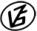 Tapasztalataidat, élményeidet őrömmel fogadjuk! 
(Fotó és videó anyagokat is várunk.)RésztávRésztávRész-szintidőRész-szintidőG_Kurc-m-2,3_1-rtRajt-Cél (Dózsa-ház) - Kurca-mentén / 10:040:04G_Kurc-m-2,3_2-rtKurca-mentén / 1 - Kurca-mentén / 20:120:15G_Kurc-m-2,3_3-rtKurca-mentén / 2 - Kurca-mentén / 30:120:28G_Kurc-m-2,3_4-rtKurca-mentén / 3 - Rajt-Cél (Dózsa-ház)0:040:31